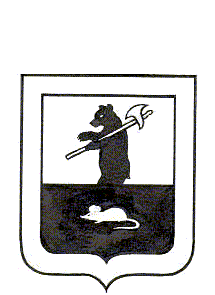 АДМИНИСТРАЦИЯ ГОРОДСКОГО ПОСЕЛЕНИЯ МЫШКИНПОСТАНОВЛЕНИЕг. Мышкин18.04. 2017                                                                                                   №  93 О признании утратившим силу постановленияАдминистрации городского поселения Мышкинот 16 марта 2010 года № 24 «Об утверждении Положения о персональных данных работников Администрации городского поселения Мышкин» 	В соответствии с Федеральным законом от 27 июля 2006 года № 152-ФЗ «О персональных данных», Уставом городского поселения Мышкин Мышкинского муниципального района Ярославской области,ПОСТАНОВЛЯЕТ:         1. Признать утратившим силу постановление Администрации городского поселения Мышкин от 16 марта 2010 года № 24 «Об утверждении Положения о персональных данных работников Администрации городского поселения Мышкин».          2. Настоящее постановление разместить на официальном сайте Администрации городского поселения Мышкин в сети «Интернет».         3. Контроль за исполнением настоящего постановления оставляю за собой.         4.  Постановление вступает в силу с момента его подписания.Глава городскогопоселения Мышкин                                                                              Е.В. Петров